Шавлинская Елена сергеевна(Фамилия Имя Отчество)ОСНОВНАЯ ИНФОРМАЦИЯ: ОБРАЗОВАНИЕ: ДОПОЛНИТЕЛЬНОЕ ОБРАЗОВАНИЕ: Дата рождения:10.11.1994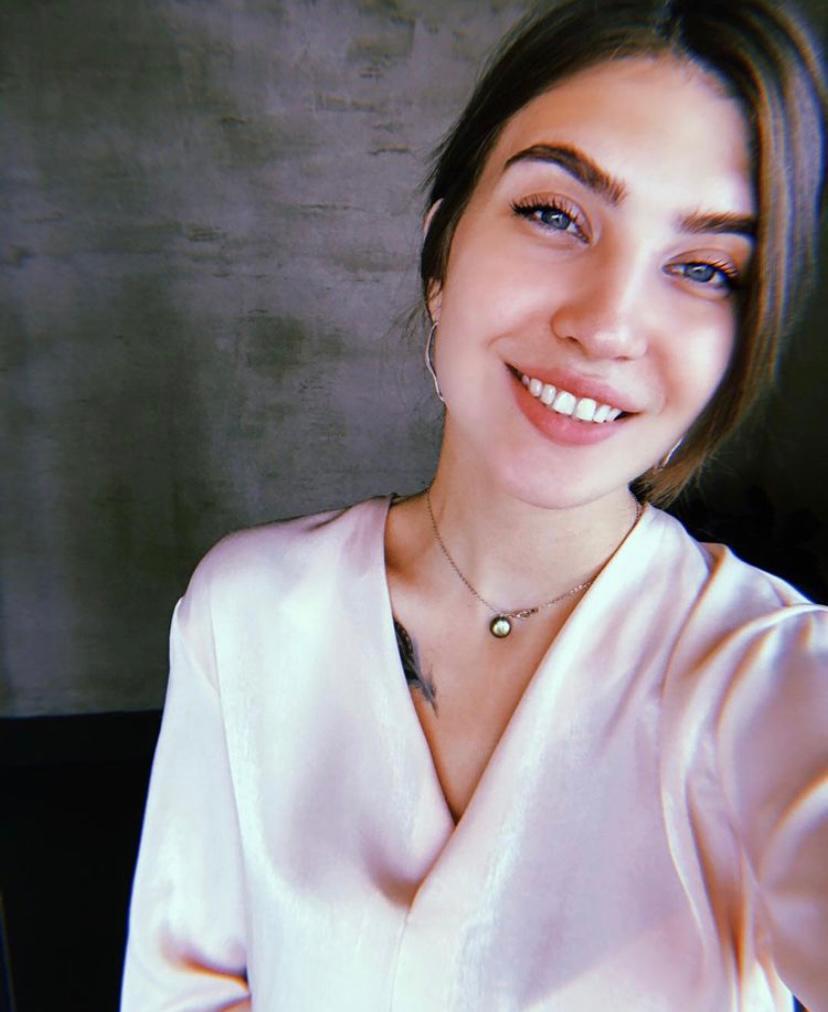 Семейное положение:Не замужем Место жительства: г. Хабаровск Телефон:89144092693E-mail: chablis94@mail.ruЦЕЛЬ:Соискание должности модельер-конструкторПериод 
обученияНаименование   образовательного 
учрежденияСпециальность/профессия2018 – по настоящее времяКраевое государственное автономное профессиональное образовательное учреждение «Хабаровский технологический колледж» Конструирование, моделирование и технология швейных изделийНазвание пройденного курсаНазвание организации, проводившей курсыГод окончанияАвтоматизированное проектирование САПР Грация в одеждеКГА ПОУ Хабаровский технологический колледж2020Опыт работы,Практика:2020 август-октябрь Trust me atelier, портной: прием заказа- снятие мерок – конструирование – пошив изделия;2020 июль – август MIA fashion brand, конструктор в программе САПР – построение конструкций - оформление и размножение лекал в программе.Данные о курсовых и дипломных работах:ПМ 03 ПОДГОТОВКА И ОРГАНИЗАЦИЯ ТЕХНОЛОГИЧЕСКИХ ПРОЦЕССОВ НА ШВЕЙНОМ ПРОИЗВОДСТВЕ Курсовая работа на тему : «Разработка технологического процесса изготовления костюма для героини кинофильма» - Целью данной курсовой работы является разработка технологической последовательности изготовления комплекта женского костюма для героини кинофильма с применением швейного высокопроизводительного оборудования и усовершенствованных методов обработки.ПМ 01      МОДЕЛИРОВАНИЕ  ШВЕЙНЫХ  ИЗДЕЛИЙПМ 02     КОНСТРУИРОВАНИЕ  ШВЕЙНЫХ  ИЗДЕЛИЙ Курсовая работа на тему: «Разработка современной коллекции женской одежды в историческом стиле» Выпускная квалификационная работа на тему: «Разработка современной коллекции женской одежды в историческом стиле»Профессиональные навыки:Могу выполнять технический рисунок модели по эскизу, владею навыком подбора тканей и прикладных материалов по эскизу модели, имею большой опыт в выполнении чертежей базовых конструкций швейных изделий на типовые и индивидуальные фигуры, могу осуществлять конструктивное моделирование швейных изделий и создавать виды лекал и выполнять их градацию, могу применять альтернативные методики конструирования при выполнении чертежей конструкции швейных изделий. Дополнительные навыки:Любовь к шахматам Личные качества:Исполнительность, ответственность, стрессоустойчивость, гибкость, коммуникабельность, На размещение в банке данных резюме выпускников на сайте колледжа моей персональной информации и фото СОГЛАСНА На размещение в банке данных резюме выпускников на сайте колледжа моей персональной информации и фото СОГЛАСНА 